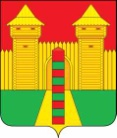 АДМИНИСТРАЦИЯ МУНИЦИПАЛЬНОГО ОБРАЗОВАНИЯ «ШУМЯЧСКИЙ РАЙОН» СМОЛЕНСКОЙ ОБЛАСТИФИНАНСОВОЕ УПРАВЛЕНИЕПРИКАЗот 28.12.2020г. № 68В соответствии с пунктом 1 статьи 160.1 Бюджетного кодекса Российской Федерации, постановлением Правительства Российской Федерации от 23 июня 2016 года № 574 «Об общих требованиях к методике прогнозирования поступлений доходов в бюджеты бюджетной системы Российской Федерации»п р и к а з ы в а ю:1. Внести изменения в Методику прогнозирования поступлений доходов в местный бюджет муниципального образования «Шумячский район» Смоленской области, утвержденную приказом Финансового управления Администрации муниципального образования «Шумячский район» Смоленской области от 22.08.2016 года №17(в редакции приказа Финансового управления Администрации муниципального образования «Шумячский район» Смоленской области от 14.12.2017 года №63; от 04.02.2019 года №8) (далее – Методика) изменения, изложив ее в новой редакции согласно приложению.2. Контроль за исполнением настоящего приказа оставляю за собой.Начальник Финансового управленияАдминистрации муниципального образования«Шумячский район» Смоленской области                                             Ю.В. ВозноваУТВЕРЖДЕНАприказом Финансового управления Администрации муниципального образования «Шумячский район» Смоленской областиот 28.12.2020 №68Методикапрогнозирования поступлений доходов в местный бюджет муниципального образования «Шумячский район» Смоленской области 1. Настоящая Методика прогнозирования поступлений доходов в местный бюджет муниципального образования «Шумячский район» Смоленской области (далее – Методика) определяет порядок расчета планируемых поступлений доходов местного бюджета муниципального образования «Шумячский район» Смоленской области, главным администратором которых в соответствии с решением о местном бюджете муниципального образования «Шумячский район» Смоленской области является Финансовое управление Администрации муниципального образования «Шумячский район» Смоленской области (далее - главный администратор), и применяется при формировании бюджета на очередной финансовый год и плановый период.2. Объем доходов по прочим доходам от компенсации затрат бюджета муниципального района (код бюджетной классификации – 902 1 13 02995 05 0000 130) не прогнозируются, в связи с несистематичностью их образования.3. Объем доходов по невыясненным поступлениям, зачисляемым в бюджет муниципального района (код бюджетной классификации – 902 1 17 01050 05 0000 180) не прогнозируется. Указанные поступления подлежат последующему уточнению.4. Объемы поступлений дотаций, субсидий и субвенций в местный бюджет муниципального образования «Шумячский район» Смоленской области из областного бюджета (коды бюджетной классификации – 902 2 02 15001 05 0000 150, 902 2 02 15002 05 0000 150, 902 2 02 29999 05 0301 150, 902 2 02 30024 05 0201 150, 902 2 02 49999 05 0000 150) прогнозируются в соответствии с показателями, утвержденными законом об областном бюджете на текущий (очередной) финансовый год и на плановый период и соответствующими областными нормативными правовыми актами.5. Объем поступлений по доходам местного бюджета муниципального образования «Шумячский район» Смоленской области от перечисления из муниципального района (в бюджет муниципального района) для осуществления возврата (зачета) излишне уплаченных или излишне взысканных сумм налогов, сборов и иных платежей, а также сумм процентов за несвоевременное осуществление такого возврата и процентов, начисленных на излишне взысканные суммы (код бюджетной классификации - 902 2 08 05000 05 0000 150) не прогнозируются в связи с несистематичностью их образования.6. В текущем финансовом году в процессе исполнения местного бюджета муниципального образования «Шумячский район» Смоленской области прогноз поступлений доходов корректируется на сумму увеличения (уменьшения) их фактического поступления.О внесении изменений в Методику прогнозирования поступлений доходовв местный бюджет муниципального образования «Шумячский район» Смоленской области 